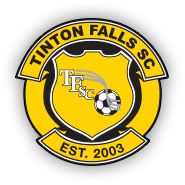 Tinton Falls Soccer Club TryoutsFall 2024 - Spring 2025 / U8 - U14Riverdale West Park, Tinton Falls (SS/FS fields)FS=Full Sided Field, closest to the parking lot, SS=Short Sided Field, first on the right before parking lot*You must attend at least one tryout.  Rain Date(s) Same Days and Times as missed session the week of May 6th  TFSC Try Out Sign up Form *EXISTING PLAYERS DO NOT NEED TO COMPLETE THIS FORM UNLESS THEY ARE PLAYING UP AND WISH TO CHANGE TEAM/AGE GROUPCLICK ON THE LINK TO REGISTERhttps://docs.google.com/forms/d/e/1FAIpQLSdVEFfBA4L48bel_q_pPCHjGd0IBBKnBokOstQwKfDXWeJcvw/viewform?vc=0&c=0&w=1&flr=0For any other questions, contact the club via the email address provided below or directly to the age appropriate coaches listed on our website and in the table above.Email:  tintonfallssoccer@yahoo.com	Website:  www.tfsc.orgOur travel soccer club offers a chance for your child to reach their potential in a fun and competitive, yet affordable environment where they will make friends for life. Commitment is for both Fall 2024 and Spring 2025 seasons. Each season includes 2 practices a week (at either Sycamore Soccer Complex or Riverdale West Park) and 10 games played on Sundays (5 home games played at Sycamore Soccer Complex and 5 away games in Monmouth/Ocean counties).  Practices start in mid-August for the fall season and mid-March for the spring season. Some teams have limited training/leagues in the winter but this varies by team. New U8/U9 teams may be formed based on interest rather than skill so bring your friends and try it!*Bring a soccer ball, cleats, and water and arrive 10 minutes prior tryout time.Age GroupBirth YearTryout#1 Tryout#2Coach EmailBOYS TEAMSBOYS TEAMSBOYS TEAMSBOYS TEAMSBOYS TEAMSBoys U8 & U9LOOKING TO FORM NEW TEAMS FOR THIS AGE2017 - 2016 *2018 may attend for U8Friday, May 35 - 6pm (FS)Saturday, May 49 - 10am (FS) tjheline@yahoo.comBoys U102015*Existing 2016 players may attend this tryout, unless opting to change to potential U9 team (attend both age groups tryouts)Monday, April 295:30 - 6:30pm (SS)Wednesday, May 15:30 - 6:30pm (SS)brian.t.russell81@gmail.comBoys U112014Monday, April 294:30 - 5:30pm (SS)Wednesday, May 14:30 - 5:30pm (SS)hornmb@hotmail.comBoys U122013Monday, April 296:30 - 8pm (SS)Wednesday, May 16:30 - 8pm (SS)jmcneace@yahoo.comBoys U142011/2012Monday, April 296:30 - 8pm (FS)Wednesday, May 16:30 - 8pm (FS)tfscblizzards@gmail.comGIRLS TEAMSGIRLS TEAMSGIRLS TEAMSGIRLS TEAMSGIRLS TEAMSGirls U8 & U9LOOKING TO FORM NEW TEAMS FOR THIS AGE2017 - 2016*2018 may attend for U8Friday, May 35 - 6pm (FS)Saturday, May 49 - 10am (FS)jay.murphy@armoricasales.comGirls U10 2015*Existing 2016 players may attend this tryout, unless opting to change to potential U9 team (attend both age groups tryouts)Monday, April 296:30 - 7:30pm(FS)Wednesday, May 16:30 - 7:30pm (FS)tfscblizzards@gmail.comGirls U112014Monday, April 295 - 6:30pm (SS)Thursday, May 25 - 6:30pm (FS)lisa.russell15@gmail.comGirls U122013Tuesday, April 305:30 - 7pm (FS)Friday, May 35:30 - 7pm (FS)patrick.nikta@gmail.comsullyhere@gmail.comGirls U132012Tuesday, April 307 - 8:30pm (FS)Wednesday, May 16:30 - 8pm (FS)sjgalgon@gmail.comgmichel002@hotmail.com